百周年記念奉仕チャレンジ事業計画書【第３期】ライオンズクラブ国際協会３３１－A地区　　　　　　　　　　　　　　　　　　　　　　　　　　　　　　　　　　　　　年　　月　　日提出百周年記念地区コーディネーター　L荒井喜和　行　　　　　　　　【第３期】2016-2017年度　事業計画書提出期日　 2016年11月30日（水）　　　　　　　　提出先　キャビネット事務局　FAX：011－758－8882E-mail：info@lc331-.jp　　　　　　　　　　　　　　　　　　　　　　　　　　　　　　　　　　　　　　　　　ライオンズクラブ国際協会３３１－A地区　　　　　R　　　Z   　　　　　　　　　　　　　　　　LC会長　L　　　　　　　　　　　　　百周年記念奉仕チャレンジ実施報告書【第３期】ライオンズクラブ国際協会３３１－A地区　　　　　　　　　　　　　　　　　　　　　　　　　　　　　　　　　　　　　年　　月　　日提出百周年記念地区コーディネーター　L荒井喜和　行　　　　　　　　　【第３期】2016-2017年度　実施報告書提出期日  2017年6月30日（金）　　　　　　　　 提出先　キャビネット事務局　FAX：011－758－8882　E-mail：info@lc331-.jp　　　　　　　　　　　　　　　　　　　　　　　　　　　　　　　　　　　　　　　　ライオンズクラブ国際協会３３１－A地区　　　　　R　　　Z  　　　　　　　　　　　　　　　　　　　　　　　　　　　　　　　　　　　　　　　　　　　　　　　　　　　　　　LC会長　L　　　　　　　　　　　　《ライオンズクラブ国際協会創立100周年記念奉仕チャレンジ事業》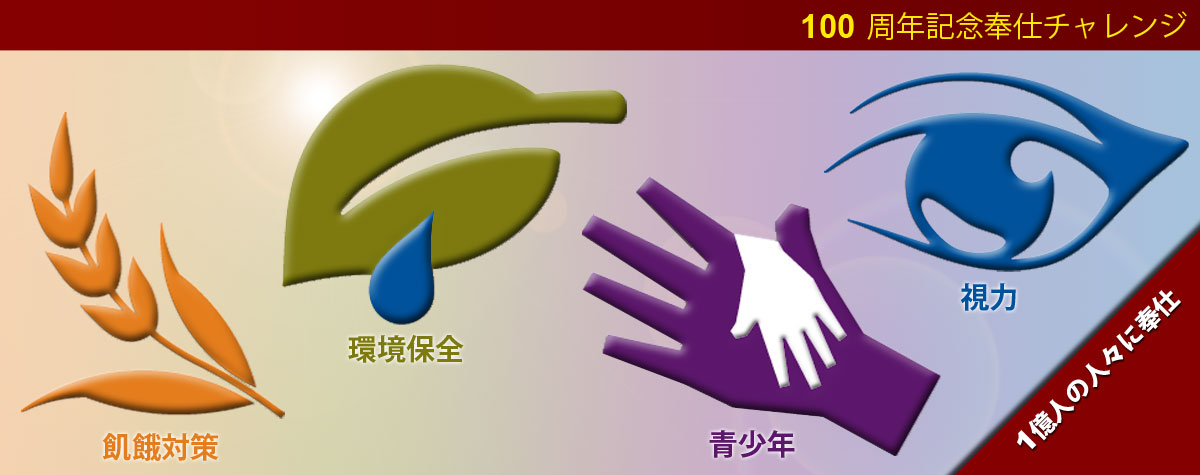 ライオンズクラブ国際協会では創立１００周年記念奉仕チャレンジ事業として、2014年7月～2018年6月末までに４分野に分けて１事業2,500万人を支援し、４事業合わせて１億人へ奉仕をするキャンペーンを実施することが、2014年7月3日トロント国際理事会で承認されております。《日頃の奉仕活動の内で４分野に適合する事業でもよろしいです》　　　　　１・青少年に参加を促そう。　　（例）子供達と共にゴミ拾いの奉仕活動・スポーツ大会・識字教育・その他　　　　　２・視力を分かち合おう。　　　　〃　特別目標子供たちのアイケア・検眼登録・視力に関した奉仕・その他　　　　　３・食料支援をしよう。　　　　　〃　食料支援と食料確保・その他　　　　　４・環境を保護しよう。　　　　　〃　植樹・ゴミ拾い・河川清掃・その他また各クラブはLCIFに献金しても百周年記念事業に参加したことになります。金額に関係なくMy LCIアクティビティ報告システムを通じて入力して下さい。その際１００周年記念奉仕事業に指定をして下さい。　各クラブで奉仕活動をした時点で、クラブのオンラインを利用して国際協会に報告して下さい。国際協会からは年度ごとのバナーパッチが送られて来ます。ライオンズクラブ国際協会百周年記念奉仕チャレンジのウェブサイトも稼働していますのでご覧下さい。http://www.lionsclubs.org/JA/member-center/planning-projects/global-service-action-campaigns/index.php『グローバル奉仕実施キャンペーン』２０１４年７月～２０１８年６月【第３期】２０１６年７月～２０１７年６月記念奉仕チャレンジ青　少　年視　力食 料 支 援環　境記念奉仕チャレンジ青少年の参加を促そう視力を分かち合おう食料を支援しよう環境を保護しよう国際本部の方針2.500万人を支援特別目標1.000万人の子供達への識字教育2.500万人を支援特別目標1.000万人の子供達のアイケア2.500万人を支援特別目標1.000万食の確保2.500万人を支援特別目標1.000万本の植樹事業計画年月日201　年　　月　　日201　年　　月　　日201　年　　月　　日201　年　　月　　日クラブの事業計画内容計画内容を簡潔に箇条書き記載いずれかの分野にLCIF指定献金した場合は該当欄に金額記載＄＄＄＄『グローバル奉仕実施キャンペーン』２０１４年７月～２０１８年６月【第３期】２０１６年７月～２０１７年６月記念奉仕チャレンジ青　少　年視　力食 料 支 援環　境記念奉仕チャレンジ青少年の参加を促そう視力を分かち合おう食料を支援しよう環境を保護しよう国際本部の方針2.500万人を支援特別目標1.000万人の子供達への識字教育2.500万人を支援特別目標1.000万人の子供達のアイケア2.500万人を支援特別目標1.000万食の確保2.500万人を支援特別目標1.000万本の植樹事業実施年月日201　年　　月　　日201　年　　月　　日201　年　　月　　日201　年　　月　　日クラブの事業実施内容実施内容を簡潔に箇条書き記載いずれかの分野にLCIF指定献金した場合は該当欄に金額記載＄＄＄＄